Муниципальное бюджетное дошкольное образовательное учреждение детский сад №1 «Сказка»Паспорт кабинетапедагога – психологаАдрес: Ярославская обл., г.Данилов, ул. Циммервальда, д. 70 "А.Рабочий телефон: +7(48538) 5 – 03 – 02E-mail: skazka_dan.danilov@yarregion.ru skazka_dan@mail.ru.Ф.И.О. руководителя: Кукина Ирина АлександровнаФ.И.О. педагога- психолога: Лашичева Татьяна Александровна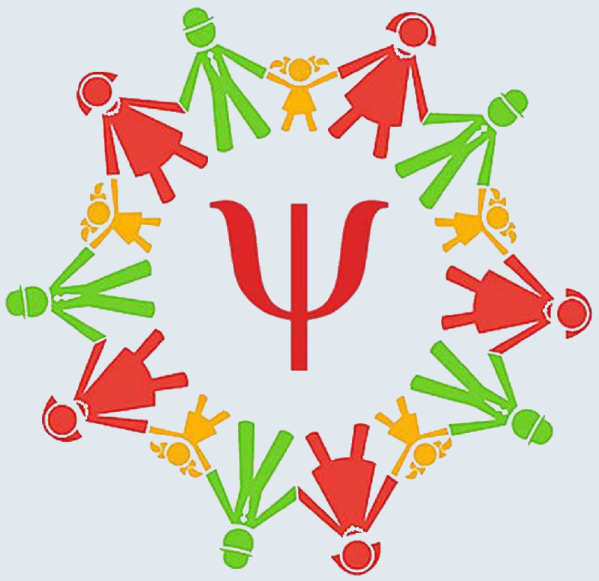 2022Пояснительная запискаКабинет   педагога-психолога   соответствует   всем   санитарно-гигиеническим требованиям и оборудован таким образом, чтобы способствовать реализации следующих направлений в работе педагога-психолога: диагностическогокоррекционно-развивающегоарт-терапевтическогорелаксационногоконсультационногометодическогоСозданная   развивающая   предметно-пространственная   среда, позволяет   обеспечить психологический   комфорт   для   каждого   ребёнка, предоставить возможности   для   развития познавательных процессов, речи и эмоционально – волевой сферы. Обеспечить комфортное консультирование родителей и педагогов.Режим работы кабинета педагога-психолога:ПН: 15.00-18.00      СР: 15.00-18.00      ПТ: 8.00 -12.00Форма организации участников: индивидуальная, подгрупповую форму (4чел.)Организация и содержание рабочего пространства кабинета.Диагностическая зона стол и стул взрослыйстол детский;стул детский;Бланки:протоколы обследованиязаключения по результатам диагностикипротокол консультированияНаличие диагностического инструментарияПавлова Н.Н., Руденко Л.Г. Психологическая диагностика и коррекция в раннем возрасте (2,5-3 года) (+ 40 карточек). М.: Генезис 2014Психолого-педагогическая диагностика развития детей раннего и дошкольного возраста: метод, пособие: с прил. альбома «Нагляд. материал для обследования детей»/ [Е. А. Стребелева, Г. А. Мишина, Ю. А. Разенкова и др.]; под ред. Е. А. Стребелевой. — 2-е изд., перераб. и доп. — М.: Просвещение, 2004.Павлова Н.Н., Руденко Л.Г. Экспресс-диагностика в детском саду. М.: Генезис. 2008.Психологическая диагностика готовности к обучению детей 5-7лет/ авт.сост. Ю.А. АФОНЬКИНА, Т.Э.БЕЛОТЕЛОВА, О.Е.БОРИСОВА.«Психологическая безопасность в ДОУ» сборник методик, направленных на анализ психологического комфорта в ДОУ всех участников образовательного процесса.Диагностический комплекс "Цветик-семицветик" для детей 3-4 лет, 4-5 лет М.:Речь, 2018 Сборник диагностических методик: развитие познавательной сферы детей дошкольного возраста, детского-родительские отношения, эмоционально-волевая сфера.Наглядный материал к психолого-педагогическому обследованию детей дошкольного возрастаДЕРЕВЯННЫЕ ИГРУШКИ:1.        Коробка форм.2.        Матрешки. (трехсоставная, шестисоставная) 3.        Дом животного. Деревянная доска, в верхней части которой имеются 4 круглых углубления, над каждым из которых последовательно изображены животные: собака, курица, рыба, кошка.На остальной части доски круглые углубления расположены в 4 ряда, а в каждом ряду по 5 таких углублений, над которыми изображены эти же животные. Для них есть набор цветных домиков — фишек.Цвет фишек: 6 желтых, б синих, 6 белых, 6 черных. Количество фишек: 24. 4. 4. Тележка с палочками. Тележка со стержнем и к ней 3 палочки: с колечком, с веревочкой, с рабочим концом типа вилки. Тележка. 5.Постройка из кубиков. Набор кубиков в коробочке: 2 треугольные призмы, 2 полусферы, 2 бруска. Количество кубиков: 6. Цвет кубиков: синий Размеры бруска: основание 40X80 мм, высота 20 мм; полусферы: диаметр 40 мм, высота 20 мм; призмы: основание 90x40 мм, высота 40 мм.6. Пирамидка. Количество колец: 8—10.7.  Коробки. Количество коробок 3 (без верхних крышек).Материал: пластмассаРазмер: каждая стенка 200x200 мм с изображенными на них эталонами-образцами размером 40X40 мм; на первой (боковой) стенке изображен квадрат, на второй — круг, на третьей — треугольник, к ним набор из 24 предметов: 8 — похожих на квадрат, 8 — на треугольник, 8 — на круг. Квадрат: кубик 35X35 мм (материал: дерево, цвет: любой), квадратная пуговица 20X20 мм (материал: пластмасса, цвет: любой), записная книжка 70x70 мм, флакон 50x50 мм (материал: пластмасса, цвет: любой), ластик 30x30 мм (материал: резина, цвет: любой), коробочка 50x50 мм (материал: пластмасса, цвет: любой), батарейка, мыло. Круг: монета, медаль, пуговица, колечко, шарик, ягода, божья коровка, коробочка 20X20 мм (или 30x30 мм) (материал: пластмасса или дерево). Треугольник: крышка, формочка для песка, елка, ракета, конус, камешек, флакон, призма 70x70 мм (или 60x60 мм) (материал: пластмасса или дерево, цвет: любой).ПЛАСТМАССОВЫЕ (ИЛИ РЕЗИНОВЫЕ) ИГРУШКИ:1. Дудка игрушечная.2.Птичка. 3.Лошадка..6.Пуговицы.Количество: 20.7.Ведерко детское. 8.Счетные палочки.Стандартный набор плоских счетных палочек. Материал: пластмасса. Цвет: любой. Количество: 20.9. Кукла.10. Грузовик.11. Коляска для куклы. Размеры: длина 120 (150) мм, высота 40 (60) мм.12. Набор цветных фломастеров (6—8 цветов).13. Набор кукольной мебели и посуды.14.Мяч резиновый. 17. Домик.18. Мишка.19.Зайка.20.Собачка. 21.Кошка.22. Сенсорный мешочек.23. Петрушка (игрушка бибабо). 24.Набор цветных карандашей, простые карандаши, ластикЗона проведения коррекционно – развивающих занятий, предусматривает индивидуальную и подгрупповую форму работы, хорошо освещена и включает в себя:магнитная доска;стол детский;стул детский;Игровые дидактические пособия для развития познавательной и сенсомоторной сферыКонсультативная зона включает в себя:Рабочий стол педагога – психолога;Стулья для взрослыхШкаф для хранения документов;Документы, регламентирующие деятельность педагога – психолога;Набор диагностических методик;Стимульный материал для проведения диагностики.Арт-терапевтическая зона включает:песочница;мини – игрушки для проведения песочной терапииигрушки сюжетные для проведения игротерапииигрушки для снятия агрессивного состояния (мяч, молоточек с звуком, труба для вокализации)карандаши, краски, пластилин, цветная бумага и др. предметы для творчествакамешки марблс, шарики орбизыприродный материал (шишки, кора, камешки)крупаДля   проведения   релаксационных   упражнений   в   кабинете   имеется оборудование:Кресло «груша» с гранулами;Сухой душ;Детская подушечка с гранулами;Массажные мячи;Ионизатор воздуха;Настольный фонтан;Музыкальный центр;Фонограммы классической и релаксационной музыки;Картотека релаксационных упражненийВ кабинете педагога-психолога также имеются:Игрушки, способствующие установлению контакта с детьми (настольный театр, волшебная коробочка);Комплексы наглядных материалов для психолого-педагогического обследования детей разных возрастных групп с разным уровнем сложности в каждой возрастной группе;Шкаф для хранения игрушек, наглядных пособий, дидактических игр;Ноутбук, принтер, колонки, фотоаппарат.Организация методической работы Шкаф для хранения методических материаловСтолСтулНоутбукПринтерПедагог-психолог ведет учет проводимой работы по следующим формам:1. Циклограмма деятельности. 2. Годовой план работы. 3. Журнал групповой коррекционно-развивающей и профилактической работы с детьми.4. Журнал консультаций психолога.5. Журнал учета индивидуальных форм работы.6. Заключения по результатам проведенного психодиагностического исследования.7. Программы коррекционно-развивающих занятий.10. Аналитический отчет о работе.Программное обеспечениеПрограммы психолого – педагогических занятий для дошкольников «Цветик – Cемицветик» 3-7 лет под редакцией Н.Ю. КуражевойДополнительная общеобразовательная общеразвивающая программа для дошкольников социально-гуманитарной направленности «Школа будущего первоклассника»Программа «Волшебные сказки-раскраски», психологическое сопровождение одаренных детейАрцишевская И.Л. - Работа психолога с гиперактивными детьми в детском садуИгротерапия общения.-Панфилова М.А.Психогимнастика - Чистякова М.И.В кабинете представлена учебно-методическая литература: Р.С. Немов Практическая психология. – М.: Владос, 1998.Р.С. Немов Психология. – М.: Просвещение, 1995.Е.И.Рогов Общая психология. – М.: Владос, 1998.В.С.Мухина Возрастная психология. – М.: Академия, 1998.А.И.Захаров Неврозы у детей и психотерапия. –  СПб.: Союз, 1998.Владос, 2001.Л.С.Выготский Воображение и творчество в детском возрасте. –  М.: Просвещение, 1991.Н.Ю. Куражева, Н.В.Вараева Психологические занятия с дошкольниками. – СПб.: Речь, 2005.И.Л.Арцишевская Работа психолога с гиперактивными детьми. – М.: Книголюб, 2003.Н.В.Клюева, Ю.В.Касаткина Учим детей общению. – Ярославль.: Академия развития, 1996.М.И.Чистякова Психогимнастика. –  М.: Просвещение, 1995.Т. Шишова Страхи – это серьезно. –  М., 1997.Б.П.Никитин Развивающие игры. – М.: Знание, 1994.С.В.Коноваленко До школы 3 месяца. – М., 2001.М.А.Панфилова Игротерапия общения. – М., 2000.А.С.Роньжина Занятия психолога с детьми 2-4 лет в период адаптации к ДОУ. –  М.: Книголюб,2003.Л.Ф.Тихомирова Развитие познавательных способностей детей. – Ярославль: Академия, 1996.Л.Н.Кряжева Развитие эмоционального мира детей. – Ярославль: Академия,1997.Л.Ф.Тихомирова Развитие познавательных способностей. – Ярославль: Академия, 1997.А.Ф.Ануфриев Как преодолеть трудности в обучении детей. – М., 1989.речемыслительной деятельности. – М.: Аркти,2001.81. Тренинг по сказкотерапии. –  СПб.: Речь,2005.И.А.Пазухина Давай познакомимся! – СПб.: Детство-пресс, 2004.Н.В.Самоукина Игры в школе и дома. – М.: Новая школа, 1993.Г.Дж.Айзенк Узнай свой собственный коэффициент интеллекта. – Кострома.: Кострома, 1993.Г.А.Урунтаева, Ю.А.Афонькина Практикум по дошкольной психологии. – М.: Академия, 2000.Р.С. Немов  Психодиагностика. – М.: Владос, 1998.Введение в психодиагностику / под ред. К.М.Гуревича. – М.: Академия, 1997.Р.С.Бернс Кинетический рисунок семьи. – М.: Смысл, 1996.Р.Тэммол, М.Дорки Тест тревожности. – М.,1992.В.К.Лосева Рисуем семью. – М.,1995.А.Л.Венгер Психологические рисуночные тесты. – М.: Владос, 2005. - для родителей;Б.Спок Ребенок и уход за ним. – М.: 1994.С.Ю.Чижова Детская агрессивность. – Ярославль: Академия, 2005.А.Фромм Азбука для родителей. – Лениздат, 1991.И. Макарьев Если ваш ребенок – левша. – СПб., 1995.- периодические издания:Е.И.Рогов Настольная книга практического психолога в образовании. – М.: Владос, 1996.Р.В.Овчарова Практическая психология в начальной школе. – М.: Сфера, 2005.М.В.Ермолаева Психология развивающей работы с дошкольниками, - М.: 1998.Дидактические пособия и наглядные материалы, игры:Логический кубПочтовый ящикСложи квадратМатрешка пятисоставнаяМатрешка трехсоставнаяПирамидка из 5 колецПирамидка из геом. фигурШнуровка «Домик», «Клоун», «Корабль»Кубики Сложи узор Мягкие паззлыПалочки счетные со схемамиКубики для всех Кубики по сказкам УникубКеглиМозаика (разные виды)ДробиУмный шнурокРазвивающее лотоЦветаПрофессии Кто где живет?Геометрические формы Читаем и составляем словаЛогический поездЧетвертый лишнийЗапоминай-каЦвет и формаЛото в картинкахЛогический домикПротивоположностиВеселый счетЗанимательные заданияАзбука настроенийСобери бусыНабор планиметрических фигурПриродный материалДемонстрационный материал (тематический)Предметные картинкиСюжетные картинкиСчетыКукла большаяНабор математическийСтроительные кубикиЗагадки (лото для малышей)Обучающие паззлыПаззлы Мягкие игрушки Машины Наборы маленьких игрушек (типа «Киндер-сюрприз»)ТелефонПовязки для глазКолокольчикМяч мягкийВолшебный мешочекДомик для куколРаздаточный материал (грибочки и т.п.)